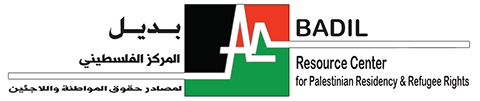 Course in International Mobilization for Palestinian People's Inalienable Rights 
Application Form
*In addition to this form, please send a copy of your CV to sarah@badil.org 
Name:Date of Birth:Nationality:What is your level of experience in the human rights advocacy/mobilization sector? (i.e. work within an NGO, iNGO, CBO, media, volunteerism, or other activism, etc.)None1-2 years3-5 years5+ years  What is your level of experience on Palestine and/or Palestinian people rights? (Check all that apply)NonePersonal interestVolunteer activism and/or mobilizationAcademic studyConnected to other related professional experience (i.e. Middle East politics, human rights advocacy, or other independence struggles).0-2 years of professional advocacy/research on Palestine3+ years of professional advocacy/research experience on PalestineDo you believe there is synergy between the international Palestinian solidarity/advocacy approach and Palestinian interests?YesNo UnsureDo you find Palestinian rights and priorities to be clear?YesNo UnsureWhy are you interested in participating in BADIL’s Course in International Mobilization for Palestinian People's Inalienable Rights? (Maximum 200 words)________________________________________________________________________________________________________________________________________________________________________________________________________________________________________________________________________________________________________________________________________________________________________What influenced/sparked your interest, studies, and/or experience in Palestine or with the Palestinian Solidarity Movement? Please include information on any experiences you have had in Palestine if you have travelled here before. (Maximum 200 words)_______________________________________________________________________________________________________________________________________________________________________________________________________________________________________________________________________________________________________________________________________________________________________________________________________________________________________________In your opinion, what could be done to improve the efficiency of the international solidarity, mobilization, and/or advocacy organization communities in relation to Palestine?________________________________________________________________________________________________________________________________________________________________________________________________________________________________________________________________________________________________